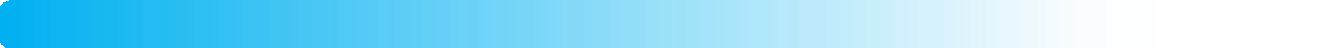 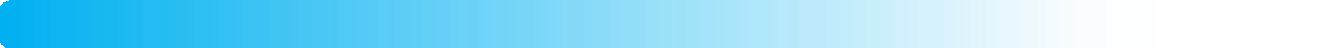 FAX	0836-53-5071E-mail	sangaku@iti-yamaguchi.or.jp締め切り：平成３１年２月２５日（月）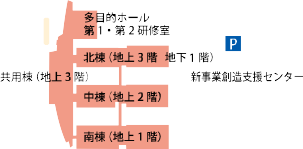 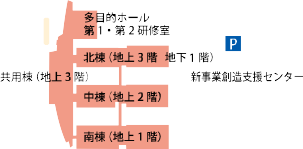 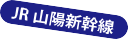 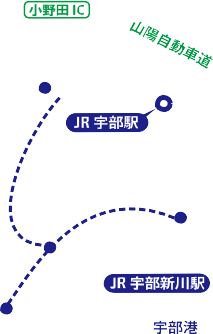 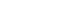 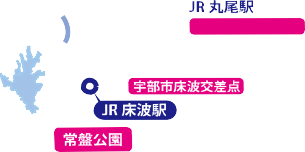 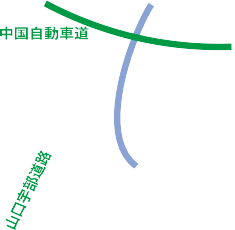 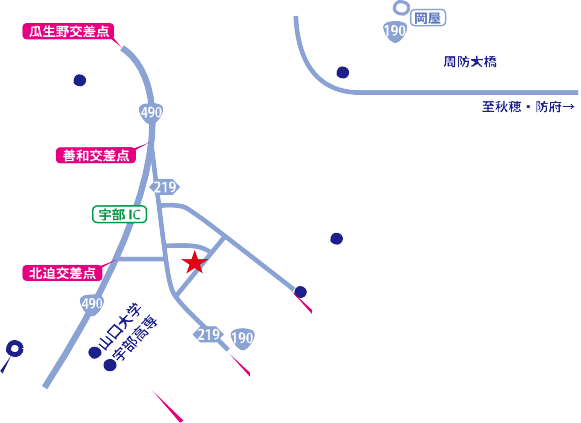 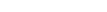 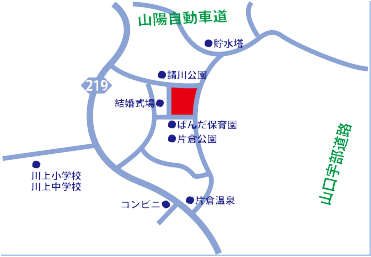 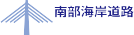 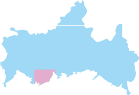 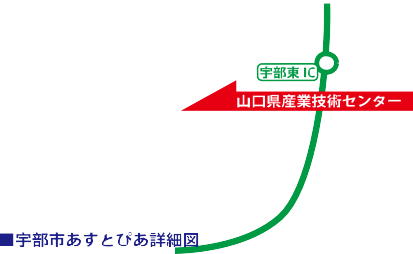 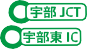 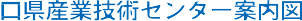 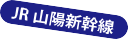 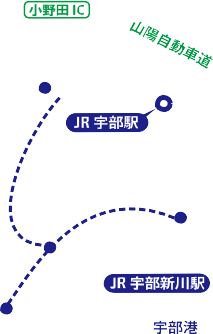 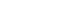 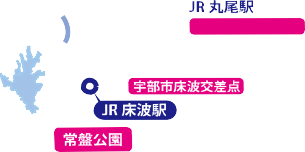 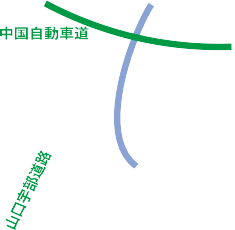 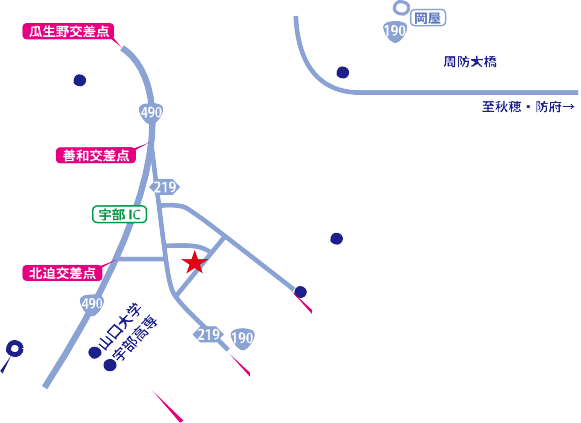 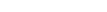 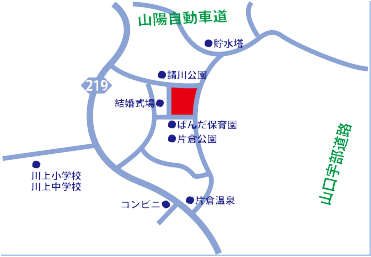 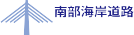 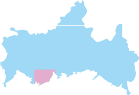 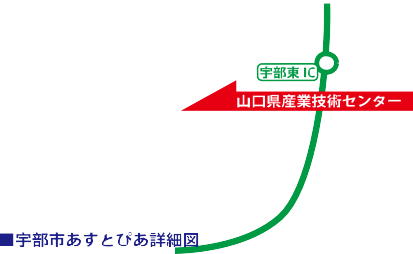 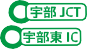 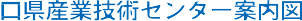 ◆  事務局・お問い合わせ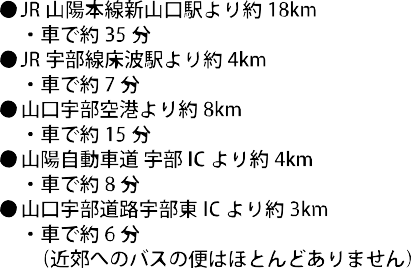 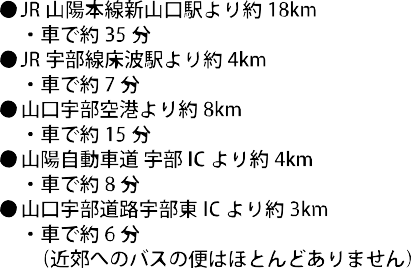 〒755-0195  山口県宇部市あすとぴあ４丁目１－１（地独）山口県産業技術センター  企業支援部  産学公連携室 TEL：0836-53-5052  Fax：0836-53-5071E-mail  :  sangaku@iti-yamaguchi.or.jp	URL： http://www.iti-yamaguchi.or.jp/※ご記入いただいた個人情報は適切に管理し、セミナーのご案内など弊所関連の活動の範囲内でのみ利用します。企業名参加者部署部署参加者氏	名氏	名氏	名氏	名参加者部署部署参加者氏	名氏	名氏	名氏	名連絡先部	署部	署ご担当者名ご担当者名ご担当者名ご担当者名連絡先電話番号電話番号メールアドレスメールアドレスメールアドレスメールアドレス